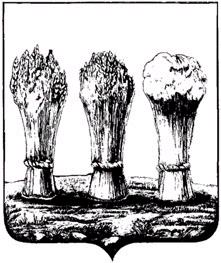 Сводный отчет о проведении оценки регулирующего воздействия проекта постановления администрации города Пензы «О внесении  изменений  в  постановление  администрации  города  Пензы от 17.05.2012 № 569 «Об  утверждении  Административного  регламента  предоставления муниципальной  услуги  «Выдача  разрешений  на  установку  рекламных конструкций  на  территории  города  Пензы»Администрацией  города  Пензы»1.Отчет о проведении оценки регулирующего воздействия проекта постановления администрации города Пензы «О внесении  изменений  в  постановление  администрации  города  Пензы от 17.05.2012 № 569 «Об  утверждении  Административного  регламента  предоставления муниципальной  услуги  «Выдача  разрешений  на  установку  рекламных конструкций  на  территории  города  Пензы» Администрацией  города  Пензы»	1) Проблемы, на решение которых направлено новое правовое регулирование:- Уточнение процедуры досудебного (внесудебного) обжалования заявителемрешений и действий (бездействия) органа, предоставляющего муниципальную услугу, должностного лица органа, предоставляющего муниципальную услугу, либо муниципального служащего.- Изменение размера госпошлины за выдачу разрешения на установку рекламной конструкции  с 1 января 2015 г.  2) Цели нового правового регулирования:- оптимальное регламентирование порядка досудебного (внесудебного) обжалования заявителем решений и действий (бездействия) органа, предоставляющего муниципальную услугу, должностного лица органа, предоставляющего муниципальную услугу, либо муниципального служащего.3) Основные группы участников общественных отношений, интересы которых могут быть затронуты новым правовым регулированием – субъекты малого и среднего бизнеса. 4) Риск, связанный с решением выявленной проблемы предложенным способом правового регулирования, отсутствует. 	5) Возможные издержки и выгоды для субъектов предпринимательской деятельности от нового правового регулирования отсутствуют.	6) Возможные расходы и поступления в бюджет города Пензы, связанные с введением нового правового регулирования – потенциальные расходы с введением данного нормативно-правового акта не предвидятся. Предполагаемые поступления в бюджет города Пензы в виде государственной пошлины.	7) Возможные расходы субъектов предпринимательской деятельности, связанные с введением нового правового регулирования отсутствуют.	         8) Альтернативные способы решения выявленной проблемы – отсутствуют, в связи с установленной нормой права Федеральным законом от 27 июля 2010 года № 210-ФЗ «Об организации предоставления государственных и муниципальных услуг».  	9) Существующий опыт решения данной или аналогичной проблемы в других муниципальных образованиях  - аналогичный в соседних регионах (Постановление Администрации г. Екатеринбурга от 18.06.2015 N 1572 "Об утверждении Административного регламента предоставления муниципальной услуги по выдаче разрешений на установку и эксплуатацию рекламных конструкций"; Постановление Администрации г. Вологды от 30.12.2013 N 10604 (ред. от 04.06.2015) "Об утверждении административного регламента по предоставлению муниципальной услуги по выдаче разрешений на установку и эксплуатацию рекламных конструкций, аннулированию таких разрешений"; Постановление Администрации города Тюмени от 28.06.2011 N 64-пк (ред. от 01.06.2015) "Об утверждении административного регламента предоставления муниципальной услуги по выдаче разрешений на установку и эксплуатацию рекламных конструкций, аннулированию таких разрешений" и т.д.) данные нормативно-правовые акты действуют, в течение года в них вносятся изменения, дополнения.2. Информация об организациях и лицах, извещенных о начале публичных консультаций:            04.08.2015 г. Уполномоченный по защите прав предпринимателей в Пензенской области Кузахметов К.Ф., Начальник Управления архитектуры и                                     градостроительства администрации города Пензы Максимова О.Г., глава города Пензы Кувайцев В.Н., были извещены о начале проведения публичных консультаций по проекту постановления администрации города Пензы «О внесении  изменений  в  постановление  администрации  города  Пензы от 17.05.2012 № 569 «Об  утверждении  Административного  регламента  предоставления муниципальной  услуги  «Выдача  разрешений  на  установку  рекламных конструкций  на  территории  города  Пензы» Администрацией  города  Пензы».3. Справка о проведении публичных консультаций:           04.08.2015г. Уполномоченный по защите прав предпринимателей в Пензенской области Кузахметов К.Ф., Начальник Управления архитектуры и                                     градостроительства администрации города Пензы Максимова О.Г., глава города Пензы Кувайцев В.Н., были извещены о начале проведения публичных консультаций по проекту постановления администрации города Пензы «О внесении  изменений  в  постановление  администрации  города  Пензы от 17.05.2012 № 569 «Об  утверждении  Административного  регламента  предоставления муниципальной  услуги  «Выдача  разрешений  на  установку  рекламных конструкций  на  территории  города  Пензы» Администрацией  города  Пензы».Публичные консультации состоялись с 04.08.2015 г. по 04.09.2015 г. По итогам окончания публичных консультаций предложений по проекту нормативно-правового акта не поступило.И.о директора МКУ «РСП»                                                     Никулин А.В.  Лаврина О.В.54-15-53